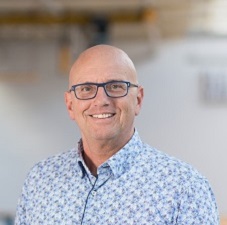 Roel AugustusProduct Developer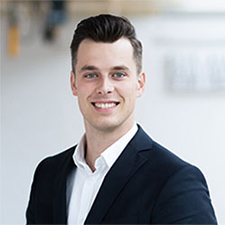 Rick van OtterdijkManager Marketing,   E-Commerce & Sales Support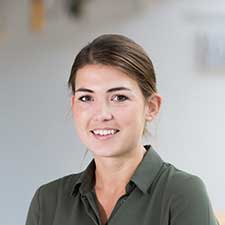 Ilse GielenMarketing & Communication Employee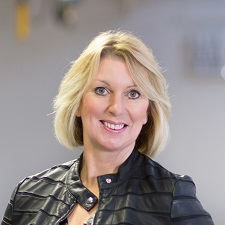 Kristel DreesenGraphic Designer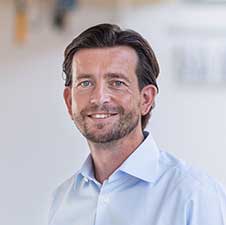 Paul LückerNew Business Development Manager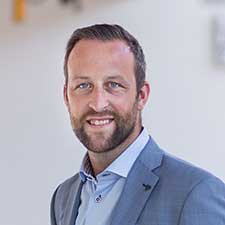 Joris VerweijKey Account Manager Benelux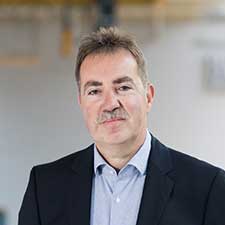 Maurice DonjacourAccount Manager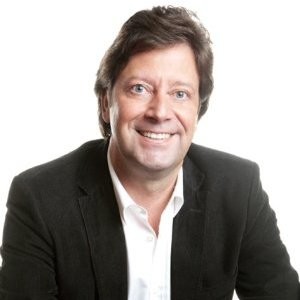 Andreas KaumannsKey Account Manager DACH